Центр дополнительного профессионального образованияприглашает на программу повышения квалификации «Менеджер по продажам»Курс  предназначен для менеджеров, которые непосредственно осуществляют продажи, общаются с покупателями и клиентами. Материалы курса дают менеджерам теоретические основы маркетинга, вырабатывают у них навыки и умения проводить маркетинговые мероприятия по продвижению продукции, используя методы и приемы процесса продаж. Курс поможет в развитии отношений с потребителями на основе взаимного понимания и доверия.Основные темы курса:Товар и его компоненты.Цена товара и методы ценообразования.Основные характеристики торгово – технологического  процесса.Продвижение или стимулирование продаж.Основные факторы, влияющие на решение о покупке товара.Модель процесса покупки.Осуществление процесса продаж.Технологии продаж.Маркетинг: от исследований до рекламы.Информационные технологии в управление сбытом и продвижением.Ведущие курса: специалисты в области коммерции, маркетинга, практики ведущих торговых предприятий  г. Перми.Практика на предприятиях дает возможность приобрести профессиональные навыки, практический опыт, наладить коммуникации, трудоустроиться, освоить новые технологии продвижения товаров и услуг.Продолжительность  обучения: 72 часа.Форма обучения: очно-заочная  (вечерняя).Начало обучения:  по мере формирования группы.Документ об образовании: удостоверение о повышении квалификации. Стоимость обучения: 9 000 рублей.За подробной информацией обращаться по адресу:г. Пермь, Бульвар Гагарина – 59,  каб. 103Контактный тел./факс (342) 282-01-10.Е-mail: odo@rsute.perm.ru,  www.rea.perm.ru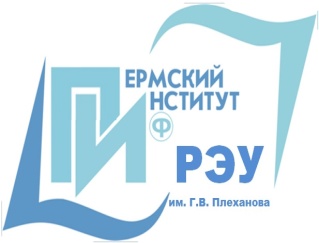 ПЕРМСКИЙ ИНСТИТУТ (филиал)федерального государственного бюджетного образовательного учреждения высшего образования«Российский экономический университет им. Г. В. Плеханова»